LiteracyLiteracyLiteracyLiteracyNumeracyNumeracyNumeracyNumeracyIn literacy, this half term, we will be looking at narrative poetry. Character descriptions The children will explore a range of narrative poems, including The Highwayman, the listeners and The Journey of Life, looking at the features they have. The children will create their own narrative poetry by the end of the term. They will be writing character descriptions along the way. The children will also be writing a recount on our time at Little Canada. SPAGDuring the chidlren’s literacy lessons Spelling, Punctuation and Grammar is interweaved throughout. Over this half term the children will be using fronted adverbials, figurative language, using clear paragraphs and signaling openings and closings, they will be maintaining viewpoints and adding description and detail in their writing. This is alongside many of the SPaG techniques developed in the last term. In Guided reading and in our Literacy lessons we will be using the book ‘The Lion, The Witch and The Wardrobe’ by C.S Lewis. In literacy, this half term, we will be looking at narrative poetry. Character descriptions The children will explore a range of narrative poems, including The Highwayman, the listeners and The Journey of Life, looking at the features they have. The children will create their own narrative poetry by the end of the term. They will be writing character descriptions along the way. The children will also be writing a recount on our time at Little Canada. SPAGDuring the chidlren’s literacy lessons Spelling, Punctuation and Grammar is interweaved throughout. Over this half term the children will be using fronted adverbials, figurative language, using clear paragraphs and signaling openings and closings, they will be maintaining viewpoints and adding description and detail in their writing. This is alongside many of the SPaG techniques developed in the last term. In Guided reading and in our Literacy lessons we will be using the book ‘The Lion, The Witch and The Wardrobe’ by C.S Lewis. In literacy, this half term, we will be looking at narrative poetry. Character descriptions The children will explore a range of narrative poems, including The Highwayman, the listeners and The Journey of Life, looking at the features they have. The children will create their own narrative poetry by the end of the term. They will be writing character descriptions along the way. The children will also be writing a recount on our time at Little Canada. SPAGDuring the chidlren’s literacy lessons Spelling, Punctuation and Grammar is interweaved throughout. Over this half term the children will be using fronted adverbials, figurative language, using clear paragraphs and signaling openings and closings, they will be maintaining viewpoints and adding description and detail in their writing. This is alongside many of the SPaG techniques developed in the last term. In Guided reading and in our Literacy lessons we will be using the book ‘The Lion, The Witch and The Wardrobe’ by C.S Lewis. In literacy, this half term, we will be looking at narrative poetry. Character descriptions The children will explore a range of narrative poems, including The Highwayman, the listeners and The Journey of Life, looking at the features they have. The children will create their own narrative poetry by the end of the term. They will be writing character descriptions along the way. The children will also be writing a recount on our time at Little Canada. SPAGDuring the chidlren’s literacy lessons Spelling, Punctuation and Grammar is interweaved throughout. Over this half term the children will be using fronted adverbials, figurative language, using clear paragraphs and signaling openings and closings, they will be maintaining viewpoints and adding description and detail in their writing. This is alongside many of the SPaG techniques developed in the last term. In Guided reading and in our Literacy lessons we will be using the book ‘The Lion, The Witch and The Wardrobe’ by C.S Lewis. In numeracy, this half term, we will be learning about:Position and Direction: to describe movements between positions as translations of a given unit to the left/right and up/down. Statistics: to interpret and present discrete and continuous data using appropriate graphical methods, including bar charts and time graphs and to solve comparison, sum and difference problems using information presented in bar charts, pictograms, tables and other graphs.Place Value: to count in multiples of 6, 7, 9, 25 and 1000, to count backwards in negative numbers and to Read roman numerals to 100 (I to C) and know overtime, the numeral system changed to include the concept of zero and place Value.Addition and Subtraction: to add and subtract numbers with up to 4 digits using formal written methods of columnar addition or subtraction where appropriate. Multiplication and Division:  to multiplication and division facts for multiplication tables up to 12 x 12, to use place value and derived facts to multiply and divide mentally, including multiplying by 0 and 1, dividing by 1, multiplying 3 numbers, to recognise and use factor pairs and commutativity in mental calculations, to multiply two and three digit numbers by a one digit number using formal written layout and to use the distributive law to multiply two digit numbers by one digit, integer scaling problems and harder correspondence problems such as n objects are connected to m objects.The children will be taking part in problem solving in all areas of mathematics. In numeracy, this half term, we will be learning about:Position and Direction: to describe movements between positions as translations of a given unit to the left/right and up/down. Statistics: to interpret and present discrete and continuous data using appropriate graphical methods, including bar charts and time graphs and to solve comparison, sum and difference problems using information presented in bar charts, pictograms, tables and other graphs.Place Value: to count in multiples of 6, 7, 9, 25 and 1000, to count backwards in negative numbers and to Read roman numerals to 100 (I to C) and know overtime, the numeral system changed to include the concept of zero and place Value.Addition and Subtraction: to add and subtract numbers with up to 4 digits using formal written methods of columnar addition or subtraction where appropriate. Multiplication and Division:  to multiplication and division facts for multiplication tables up to 12 x 12, to use place value and derived facts to multiply and divide mentally, including multiplying by 0 and 1, dividing by 1, multiplying 3 numbers, to recognise and use factor pairs and commutativity in mental calculations, to multiply two and three digit numbers by a one digit number using formal written layout and to use the distributive law to multiply two digit numbers by one digit, integer scaling problems and harder correspondence problems such as n objects are connected to m objects.The children will be taking part in problem solving in all areas of mathematics. In numeracy, this half term, we will be learning about:Position and Direction: to describe movements between positions as translations of a given unit to the left/right and up/down. Statistics: to interpret and present discrete and continuous data using appropriate graphical methods, including bar charts and time graphs and to solve comparison, sum and difference problems using information presented in bar charts, pictograms, tables and other graphs.Place Value: to count in multiples of 6, 7, 9, 25 and 1000, to count backwards in negative numbers and to Read roman numerals to 100 (I to C) and know overtime, the numeral system changed to include the concept of zero and place Value.Addition and Subtraction: to add and subtract numbers with up to 4 digits using formal written methods of columnar addition or subtraction where appropriate. Multiplication and Division:  to multiplication and division facts for multiplication tables up to 12 x 12, to use place value and derived facts to multiply and divide mentally, including multiplying by 0 and 1, dividing by 1, multiplying 3 numbers, to recognise and use factor pairs and commutativity in mental calculations, to multiply two and three digit numbers by a one digit number using formal written layout and to use the distributive law to multiply two digit numbers by one digit, integer scaling problems and harder correspondence problems such as n objects are connected to m objects.The children will be taking part in problem solving in all areas of mathematics. In numeracy, this half term, we will be learning about:Position and Direction: to describe movements between positions as translations of a given unit to the left/right and up/down. Statistics: to interpret and present discrete and continuous data using appropriate graphical methods, including bar charts and time graphs and to solve comparison, sum and difference problems using information presented in bar charts, pictograms, tables and other graphs.Place Value: to count in multiples of 6, 7, 9, 25 and 1000, to count backwards in negative numbers and to Read roman numerals to 100 (I to C) and know overtime, the numeral system changed to include the concept of zero and place Value.Addition and Subtraction: to add and subtract numbers with up to 4 digits using formal written methods of columnar addition or subtraction where appropriate. Multiplication and Division:  to multiplication and division facts for multiplication tables up to 12 x 12, to use place value and derived facts to multiply and divide mentally, including multiplying by 0 and 1, dividing by 1, multiplying 3 numbers, to recognise and use factor pairs and commutativity in mental calculations, to multiply two and three digit numbers by a one digit number using formal written layout and to use the distributive law to multiply two digit numbers by one digit, integer scaling problems and harder correspondence problems such as n objects are connected to m objects.The children will be taking part in problem solving in all areas of mathematics. ScienceScienceNightingale Class Topic Web Spring 2 2017Nightingale Class Topic Web Spring 2 2017Nightingale Class Topic Web Spring 2 2017Nightingale Class Topic Web Spring 2 2017Geography Geography  Our science work this term will focus on electricity and building simple series circuits using basic components. The children will have opportunities to test circuits and predict whether or not they will work if different components are added or changed. We’ll look at appliances that use electricity and also which materials are conductors and insulators . We hope to make steady hand games too. Our science work this term will focus on electricity and building simple series circuits using basic components. The children will have opportunities to test circuits and predict whether or not they will work if different components are added or changed. We’ll look at appliances that use electricity and also which materials are conductors and insulators . We hope to make steady hand games too.Nightingale Class Topic Web Spring 2 2017Nightingale Class Topic Web Spring 2 2017Nightingale Class Topic Web Spring 2 2017Nightingale Class Topic Web Spring 2 2017In Geography, this half term, the children will be exploring the theme journeys. They will be locating places around the world on maps, atlas’ and on computers. Also, they will be exploring various countries and one in depth, based on the features the country has. The children will explore the cost of going on holiday to a destination, how to travel there and activities they could do there or things to see there, which they will then present. In Geography, this half term, the children will be exploring the theme journeys. They will be locating places around the world on maps, atlas’ and on computers. Also, they will be exploring various countries and one in depth, based on the features the country has. The children will explore the cost of going on holiday to a destination, how to travel there and activities they could do there or things to see there, which they will then present.  Our science work this term will focus on electricity and building simple series circuits using basic components. The children will have opportunities to test circuits and predict whether or not they will work if different components are added or changed. We’ll look at appliances that use electricity and also which materials are conductors and insulators . We hope to make steady hand games too. Our science work this term will focus on electricity and building simple series circuits using basic components. The children will have opportunities to test circuits and predict whether or not they will work if different components are added or changed. We’ll look at appliances that use electricity and also which materials are conductors and insulators . We hope to make steady hand games too. ‘Journeys’ 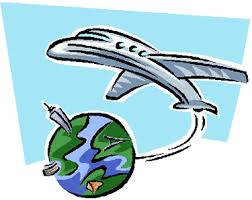  ‘Journeys’  ‘Journeys’  ‘Journeys’ In Geography, this half term, the children will be exploring the theme journeys. They will be locating places around the world on maps, atlas’ and on computers. Also, they will be exploring various countries and one in depth, based on the features the country has. The children will explore the cost of going on holiday to a destination, how to travel there and activities they could do there or things to see there, which they will then present. In Geography, this half term, the children will be exploring the theme journeys. They will be locating places around the world on maps, atlas’ and on computers. Also, they will be exploring various countries and one in depth, based on the features the country has. The children will explore the cost of going on holiday to a destination, how to travel there and activities they could do there or things to see there, which they will then present. REPSHEFrench Art/ D&TArt/ D&TPEHistory ComputingIn Religious Studies this half term, we will be exploring the theme of rituals. We will be exploring the paschal candle and its relevance as a symbol in Christianity. In PSHE this half term, we will be discussing teamwork and being part of a team. This will be especially relevant during our time away at Little Canada.  In French this half term, our focus is on life at school, including naming objects in our pencil cases, learning about subject names and expressing preferences for these subjects.Over the half term, the children will be exploring art work based on the Amazon river. They will also be exploring ‘The Highwayman’ from our literacy work and producing art work based on this. Over the half term, the children will be exploring art work based on the Amazon river. They will also be exploring ‘The Highwayman’ from our literacy work and producing art work based on this. The children will be exploring working with the sports coach this half term. The children will take part in various outdoor activities on the residential trip. This half term, we will be exploring the theme journey through the transport system. This will include investigating how the railway system has developed over the years and the variety of transport that we have now. In computing, we will be exploring algorithms. The children will explore what they are, what they can do and will create their own. 